国际专利分类专门联盟（IPC联盟）IPC修订工作组第三十九届会议2018年4月23日至27日，日内瓦报　告经工作组通过导　言IPC修订工作组（下称“工作组”）2018年4月23日至27日在日内瓦举行了第三十九届会议。工作组下列成员派代表出席了会议：爱尔兰、巴西、大韩民国、德国、俄罗斯联邦、法国、芬兰、加拿大、联合王国、罗马尼亚、美利坚合众国、墨西哥、挪威、日本、瑞典、瑞士、土耳其、乌克兰、西班牙、希腊、中国、非洲地区知识产权组织（ARIPO）、欧洲专利局（欧专局）（23个）。匈牙利作为观察员出席。欧洲法律学生协会（ELSA国际）派代表与会。与会人员名单见本报告附件‍一。会议由国际分类与标准司司长伏见邦彦先生宣布开幕。主席团成员工作组一致选举弗·布雷迪先生（爱尔兰）和阮女士（美利坚合众国）分别担任2018年的正副主席。徐宁女士（产权组织）担任会议秘书。通过议程经修订的议程在工作组稍作修改后获得一致通过，见本报告附件二。讨论、结论和决定依照1979年9月24日至10月2日举行的产权组织领导机构第十届系列会议的决定（见文件AB/X/32第51段和第52段），本届会议的报告仅反映工作组的各项结论（决定、建议、意见等），尤其不反映任何与会者的发言，除非是在工作组任何具体结论作出后对结论表示或者再次表示的保留意见。IPC专家委员会第五十届会议的报告工作组注意到秘书处就IPC专家委员会（下称“委员会”）第五十届会议所作的口头报告（见文件IPC/CE/50/2）。工作组注意到，委员会同意国际局将在每次新版IPC生效时，更新IPC绿色目录中的IPC号。工作组还注意到，委员会决定成立一个专家组来考虑是否需要在IPC中设立涵盖前沿技术的新通用索引/标注体系。工作组进一步注意到，委员会通过了对《IPC指南》和“IPC修订指导”（下称“指导”）的修正，例如，在“指导”中新增关于“从现有分类表转换为IPC的指导（Guidelines for Converting Existing Classification Schemes to the IPC）”的附录七。五局合作第一工作组——分类工作组第18次会议的报告工作组注意到美国专商局代表五局所作的口头报告。工作组注意到，在五局合作第一工作组第18次会议期间，五局同意把4个五局合作项目（F项目）推进到IPC阶段。工作组进一步注意到，美国专商局代表五局在IPC电子论坛（下称“电子论坛”）CE 456项目下（见项目文件附件23），公布了五局正在进行的所有项目和提案的清单，以免IPC修订请求与五局正在开展的修订活动相重复。IPC修订计划工作组讨论了42个修订项目，分别是：C 487、C 488、C 489、C 490、C 491、C 492、F 044、F 048、F 050、F 053、F 055、F 059、F 061、F 062, F 065、F 067、F 068、F 070、F 073、F 077、F 078、F 079、F 081、F 083、F 084、F 085、F 086、F 087、F 088、F 089、F 090、F 091、F 092、F 093、F 094、F 096、F 097、F 098、F 099、F 100、F 102和F 118。这些项目的状态和未来行动及期限表在电子论坛上的相应项目中显示。所有决定、意见和技术附件可见电子论坛相应项目的“工作组决定（Working Group Decision）”附件。会议提醒修订项目的报告员系统地审查修订项目经修订领域中的参见，为从分类表中删除非限制性参见（NLR）（如有）提供提案，与修订提案一并提交，并在必要时提供定义（见文件IPC/CE/47/2附件七）。工作组谨提醒各局，在执行删除非限制性参见的任务时特别注意“指导”第14至16段，以决定是否应将优先参见替换为有范围限制的参见。工作组回顾了其在第三十六届会议上关于使用IPCRMS和电子论坛程序的决定，强烈建议各局按照议定的程序（见文件IPC/WG/36/2附件三）着手使用IPCRMS。工作组还请国际局在电子论坛上严格适用各局执行有关行动时的截止期限，以确保在工作组现场会议期间进行有效和高效的讨论。强烈请求报告员和提出评论意见的各局遵守就其报告员报告、提案和评论意见开展行动的各项截止日期。特别是，请报告员在截止日期前编写协调员报告，并决定只考虑那些在截止日期前提交的评论意见。IPC分类定义计划工作组讨论了两个分类定义项目：项目D 310和D 311。这两个项目的状态和未来行动及期限表在电子论坛上的相应项目中显示。所有决定、意见和技术附件可见电子论坛相应项目的“工作组决定（Working Group Decision）”附件。IPC维护工作组讨论了9个维护项目，分别是：M 615、M 618、M 622、M 769、M 779、M 781、M 783、M 786和M 788。这些项目的状态和未来行动及期限表在电子论坛上的相应项目中显示。所有决定、意见和技术附件可见电子论坛相应项目的“工作组决定（Working Group Decision）”附件。工作组再次邀请各局在维护项目（M 200至M 500）下，就从分类表中删除非限制性参见自愿发起提案。请这些自愿发起提案的局将其打算执行删除非限制性参见任务的小类通报给国际局，以便在电子论坛上创建相应的维护项目（见文件IPC/CE/47/2附件七）。国际局随后将就提案经最终批准前、在电子论坛上开展两轮评论的各项行动设定最后期限。在执行删除非限制性参见的任务时，应遵循工作组关于处理优先引用的建议（见上述第17段），同时牢记在上述第22段提及的维护项目的范围内，不应涉及来自该范围的再分类问题。秘书处表示，从分类表中删除非限制性参见的情况总结表经更新后，将在项目文件WG 191下发‍布。工作组同意设立以下两个新的维护项目：电学：M 789（H01R，欧专局）–源自项目F 055。化学：M 790（C12F，瑞典）–源自项目F 078。IPC信息技术支持的最新信息工作组注意到国际局就支持IPC的各个信息技术系统和项目最新情况所作的简短演示报告。工作组获悉了IPC工作任务单管理（IPCWLM）项目的状况。要求澄清阶段预计将于2018年6月底完成，届时可确认实施的时间安排。工作组还获悉，将自2018年7月1日起停止通过电子邮件提交再分类结果文件的做法，而在IPCRECLASS和之后的IPCWLMS内保留上传相应文件的做法。国际局宣布，应IPCWLM工作组的要求，第一版工作任务单模拟报告规范已经准备就绪，可通过电子方式提出评论意见，以供批准。国际局还通报了在提供IPCCAT跨语种样品原型方面取得的乐观成果以及新推出的含5千万份IPC分类专利文献摘录的数据集，激励人工智能领域的研发，应用于IPC的自动文本分类。由于一些局提出了对电子论坛、IPCRMS和IPCPUB进行修改的口头建议，而这些建议应拟入电子论坛的有关项目供进一步审议，国际局提醒说，如2018年委员会第五十届会议期间指出的那样，有关资源主要用于IPCWLM项目。工作组下届会议工作组对其下届会议的预期工作量进行评估之后，同意在星期一、星期二以及星期三上午处理电学领域，星期三下午和星期四上午处理化学领域，星期四下午和星期五处理机械领域。工作组注意到第四十届会议的暂定会期如下：2018年11月12日至16日。本报告于2018年5月24日由工作组以电子方式一致通过。[后接附件]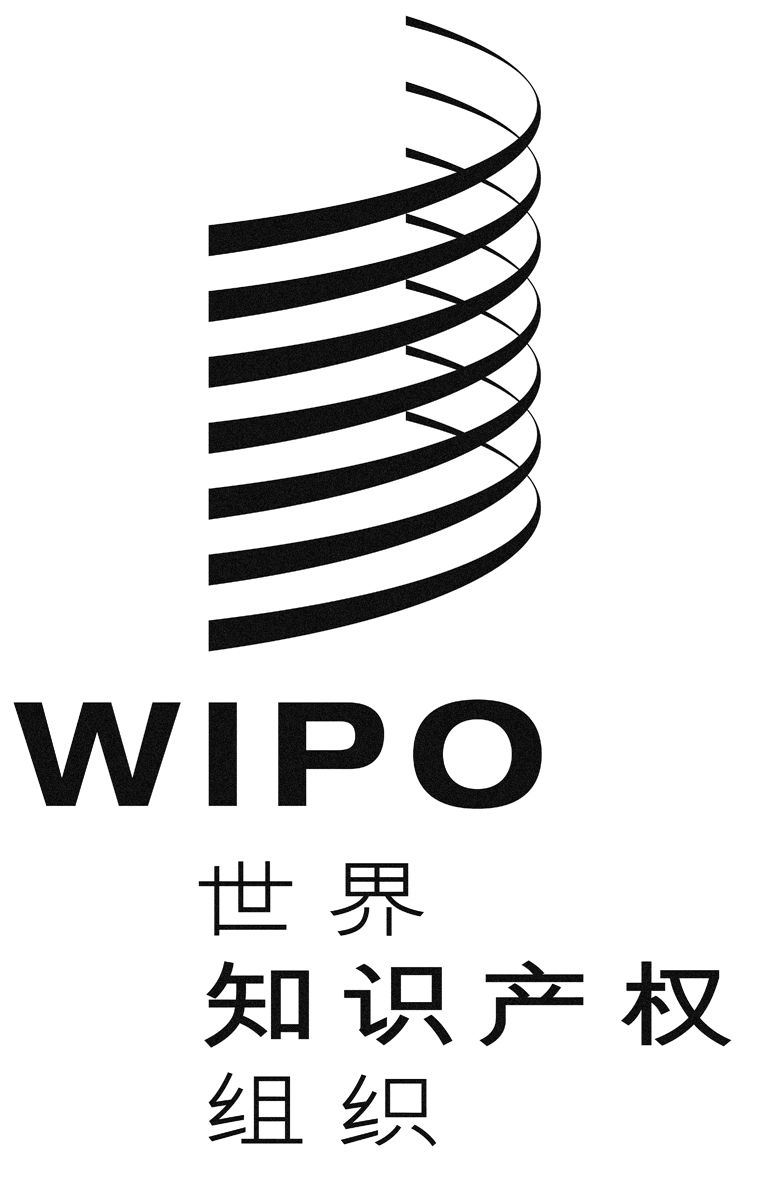 CIPC/WG/39/2IPC/WG/39/2IPC/WG/39/2原 文：英文原 文：英文原 文：英文日 期：2018年5月24日  日 期：2018年5月24日  日 期：2018年5月24日  